	Hire Me_______________________________’s Services	Hire Me (for Accommodations)_______________________________’s Services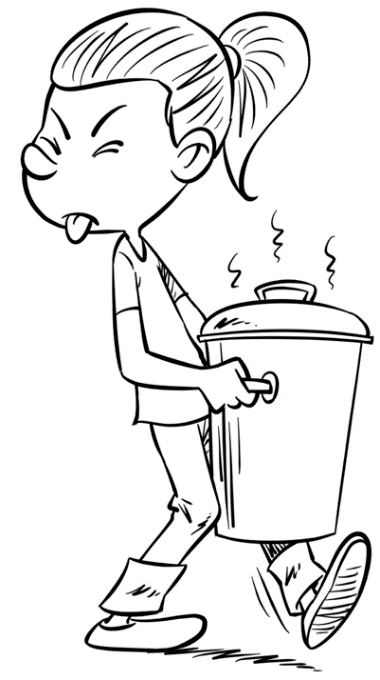 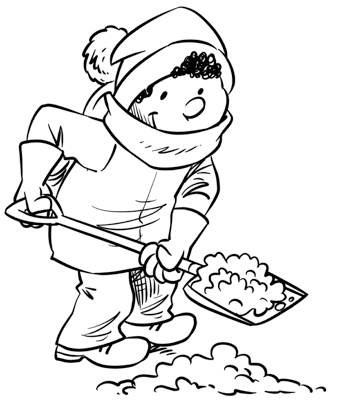 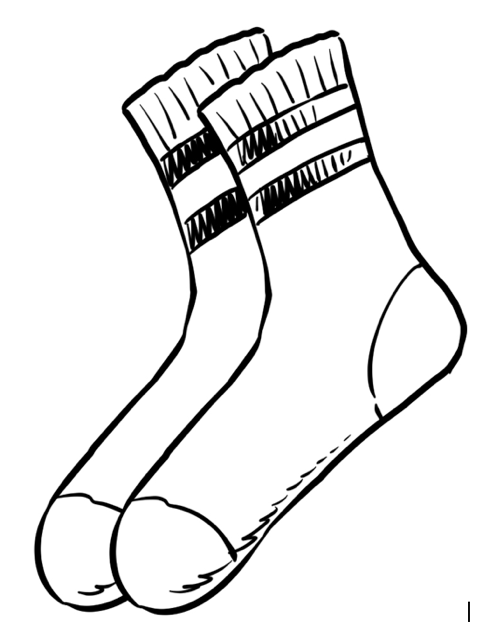 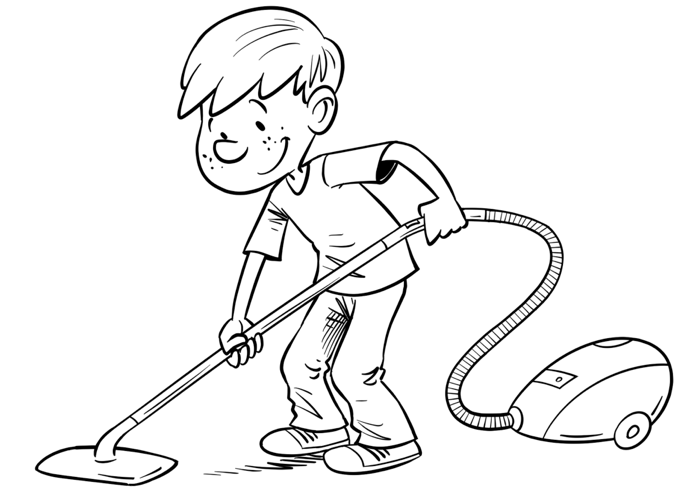 